Ukey电子印章使用操作手册电子签章客户端环境下载安装1）.在北京CA数字证书服务首页面下载Ukey电子印章电脑端使用环境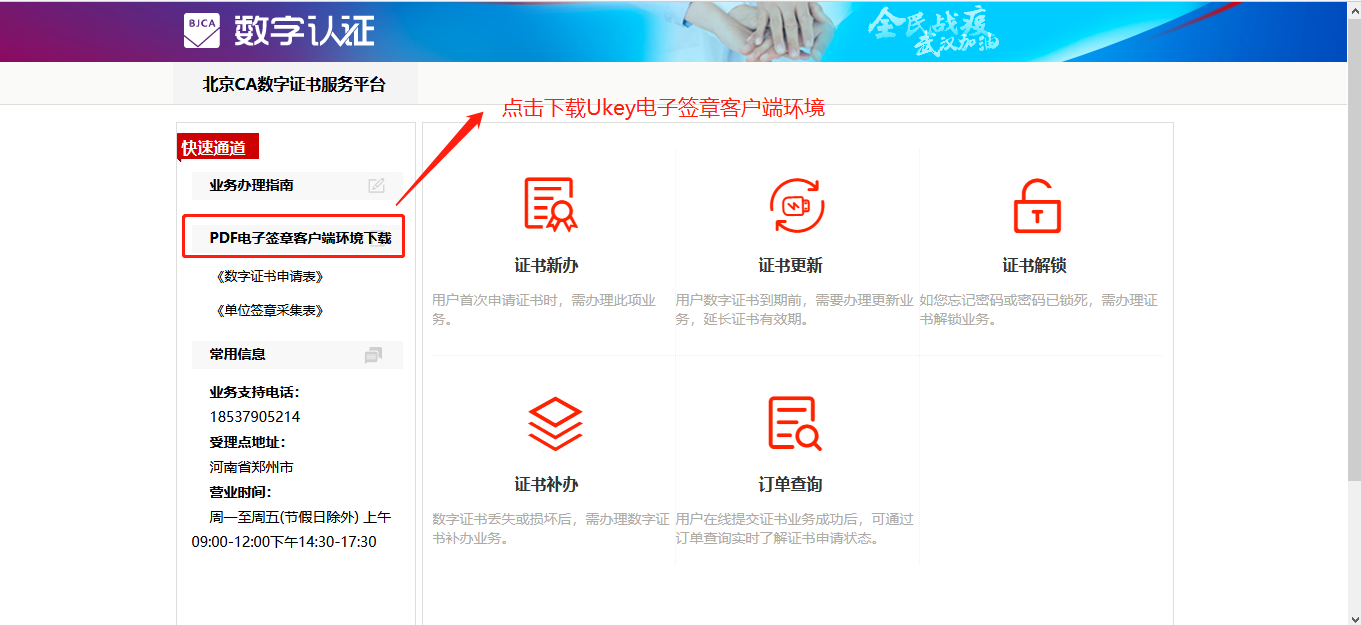 下载后安装包如下图：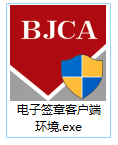 双机运行安装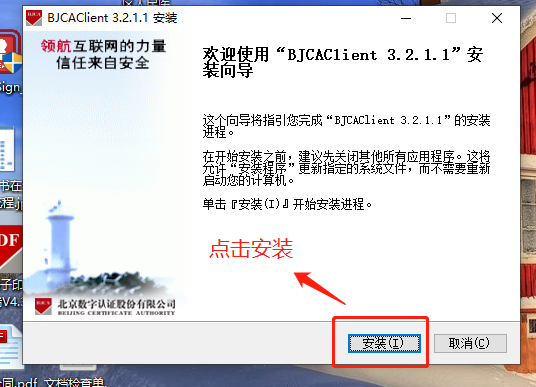 安装后客户端工具介绍安装后正常电脑桌面会新增加两个快捷方式图标（BJCA证书助手，和 PDF电子签章客户端），如下图：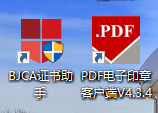 其中，BJCA证书助手为Ukey的驱动环境和Ukey证书管理工具，打开后可以进行查看Ukey证书信息，修改UKey签章密码等操作，如下图：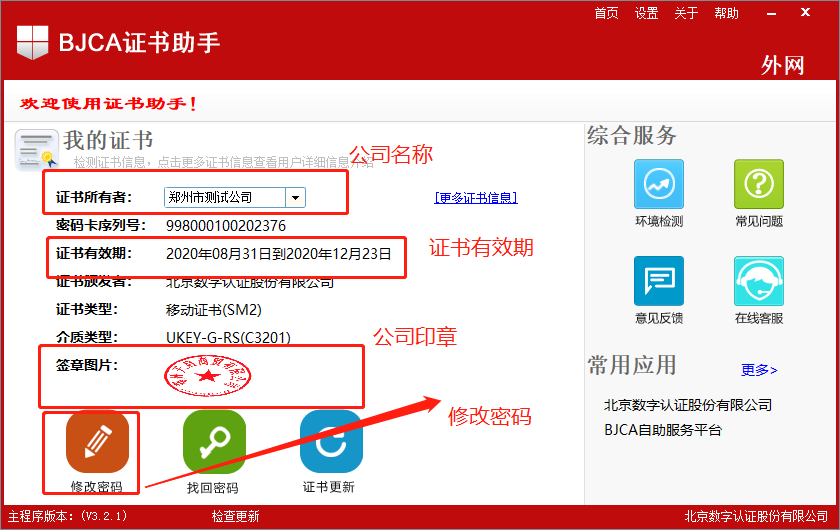 PDF电子印章客户端工具为电力合同签署工具，即PDF合同的签署在此工具中完成。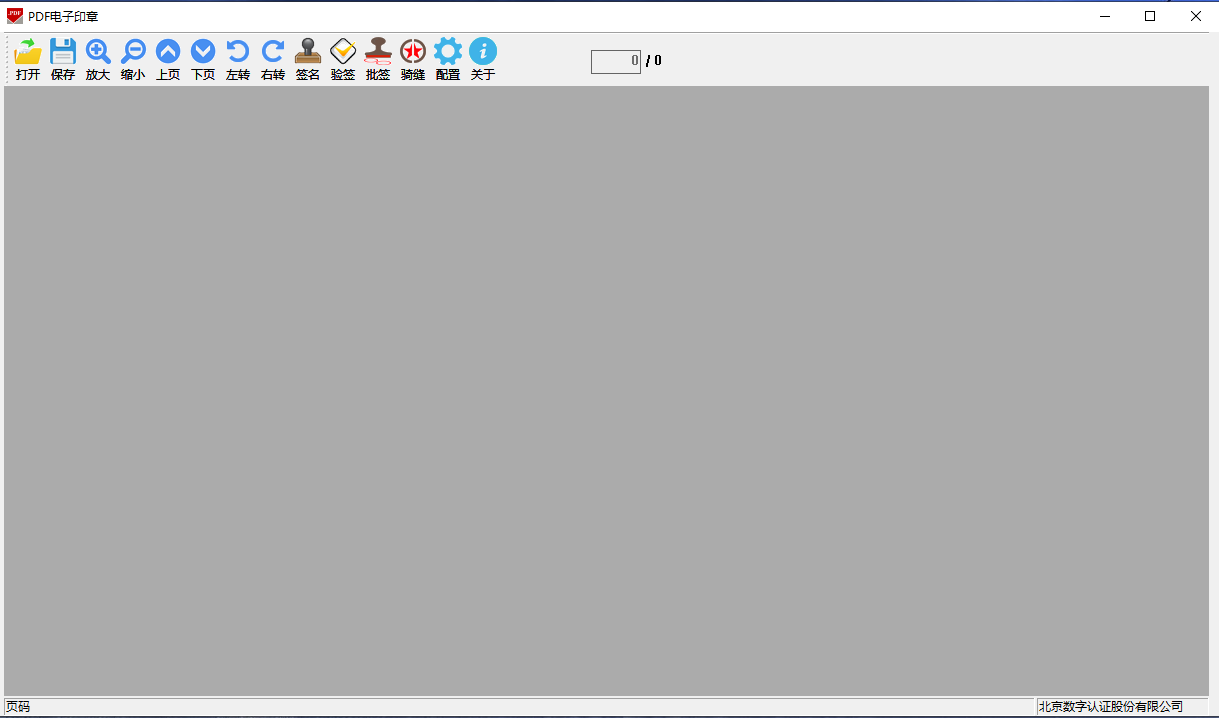 二、Ukey电子印章在电脑端签章的两种使用方式介绍（1）电脑端下载用电合同PDF文件离线签章方式，使用操作如下：电脑端U口插入企业Ukey电子印章，同时在PDF电子印章客户端工具中打开待签章的合同文件，点击“签名”按钮，此时会弹出Ukey密码输入框，用户输入Ukey密码后，鼠标光标会自动挂载企业印章，此时选择盖章位置，并点击确定，盖章完成。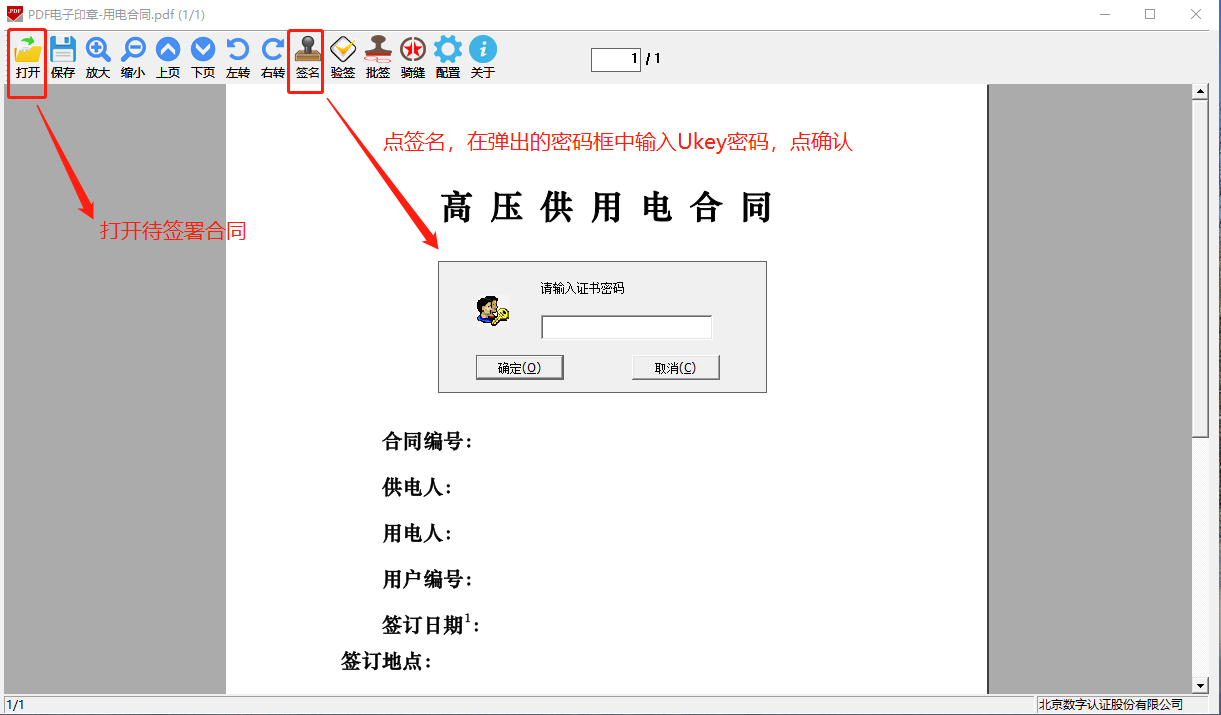 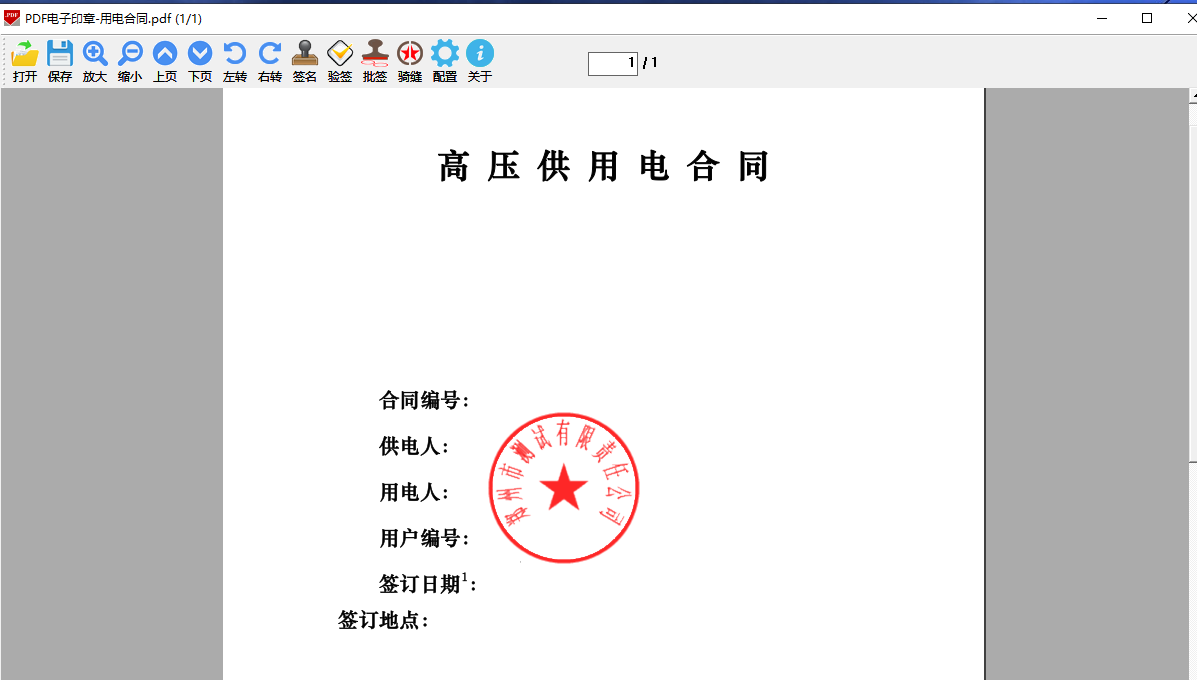 点击“保存”按钮，将已签过章的PDF文件命名并保存指定位置。电脑端在线打开PDF用电合同在微信公众号中直接签署，如下图：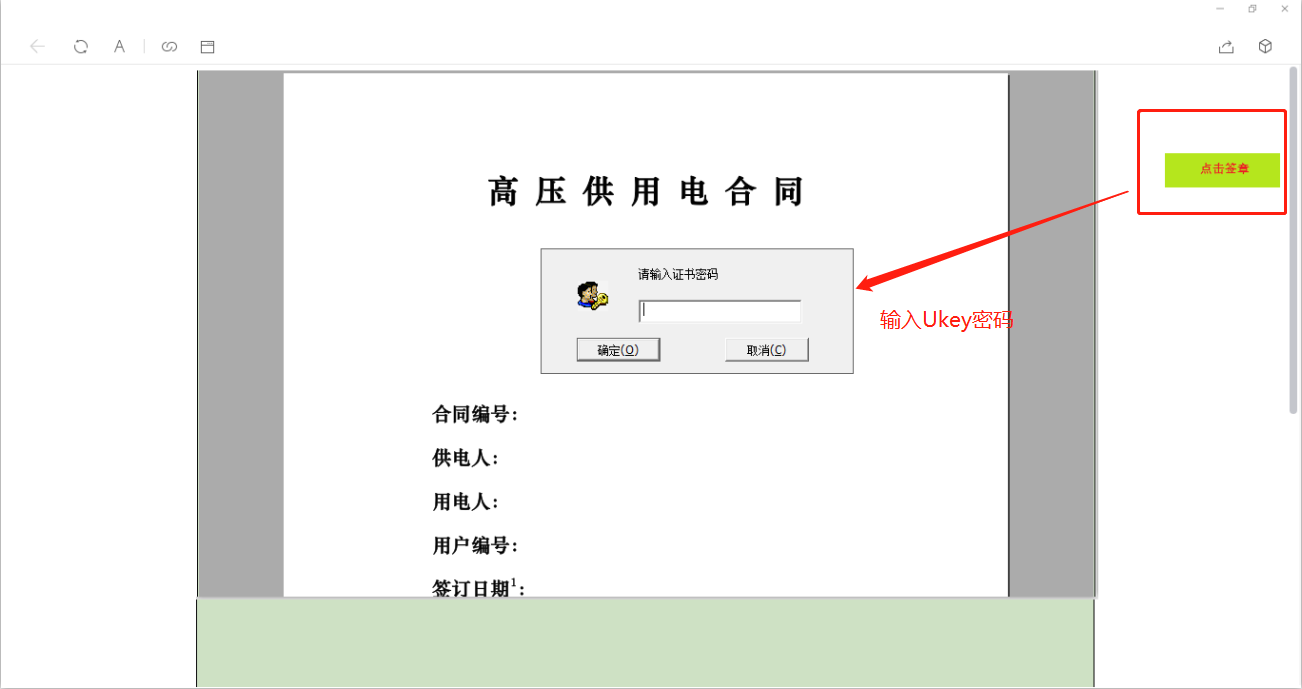 点击“签章”按钮，输入Ukey密码，完成签章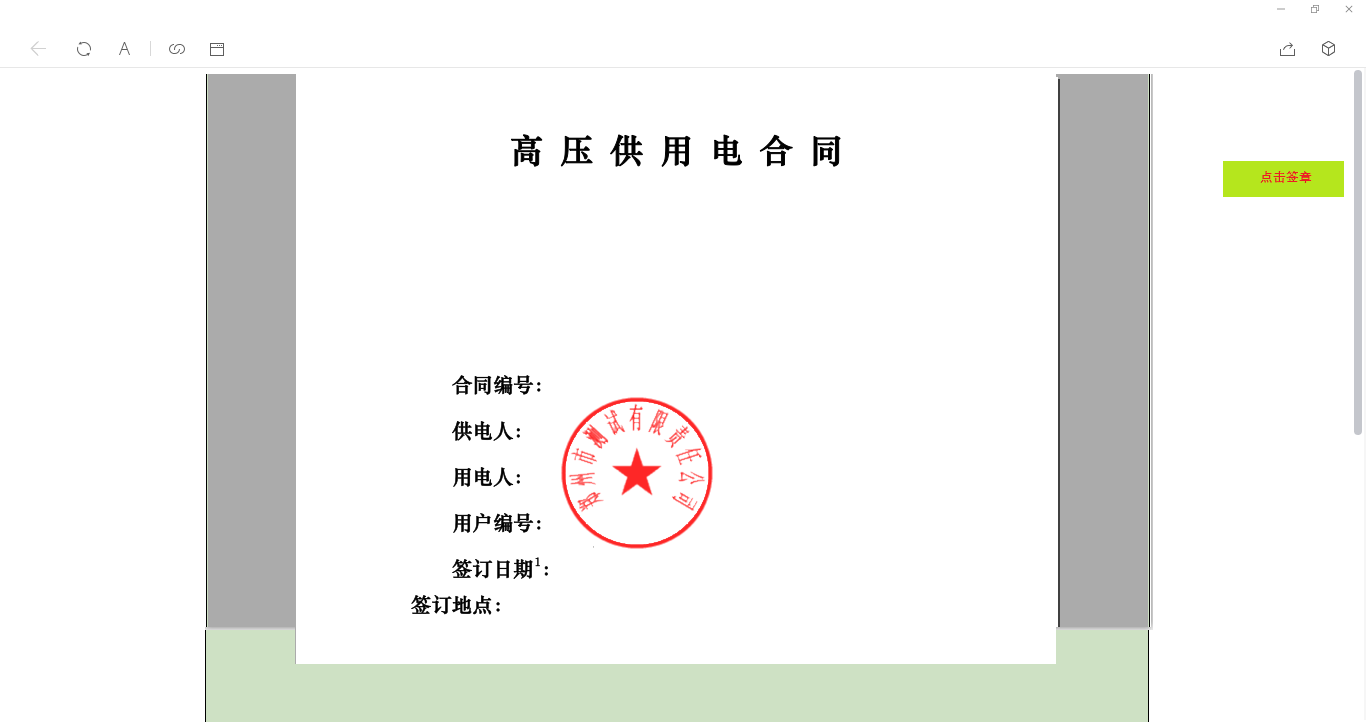 